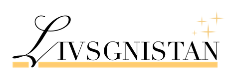 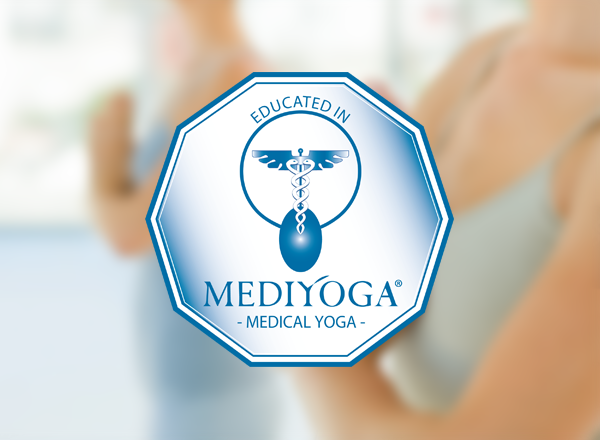 Medicinsk yogaNu erbjuder vi mediyoga igen! Yogan sker under ledning av Jenny Forsberg som har jobbat på vårdcentral i 25 år och senaste åren även haft medicinsk yoga på matta eller stol regelbundet.Tisdagar med start den 26 september klockan 17.15 och sedan 9 veckor framåt. OBS att vi har bytt veckodag!Anmälan senast den 10 september till Lena Lundqvist 070 519 6216 eller info@livsgnistanorebro.sePlatsen blir Livsgnistans lokal i Karlslund.Avgift 500 kr som swishas till 123 216 8318 eller sätts in på pg 921489-1. Glöm inte att skriva avsändare!Du betalar senast andra gången.För att delta ska du vara medlem i Livsgnistan. Är du medlem i Hilda, T-Pro, Blodcancerförbundet, Gyncancerföreningen, Carpa Net, Lungcancerföreningen, Mag- och tarm eller Mun- och halscancerföreningen så är du automatiskt medlem i Livsgnistan. Om inte så kan du bli medlem i Livsgnistan genom att sätta in 50 kronor på ovanstående nummer och skriva medlem samt namn och telefon.Du är varmt välkommen!